TurnitinInstructor: How to View Student Submissions, Similarity and Grammar reports, and how to grade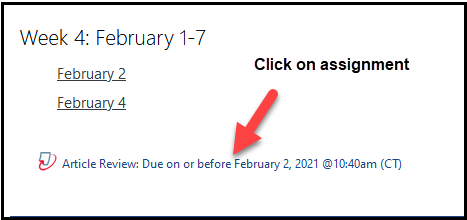 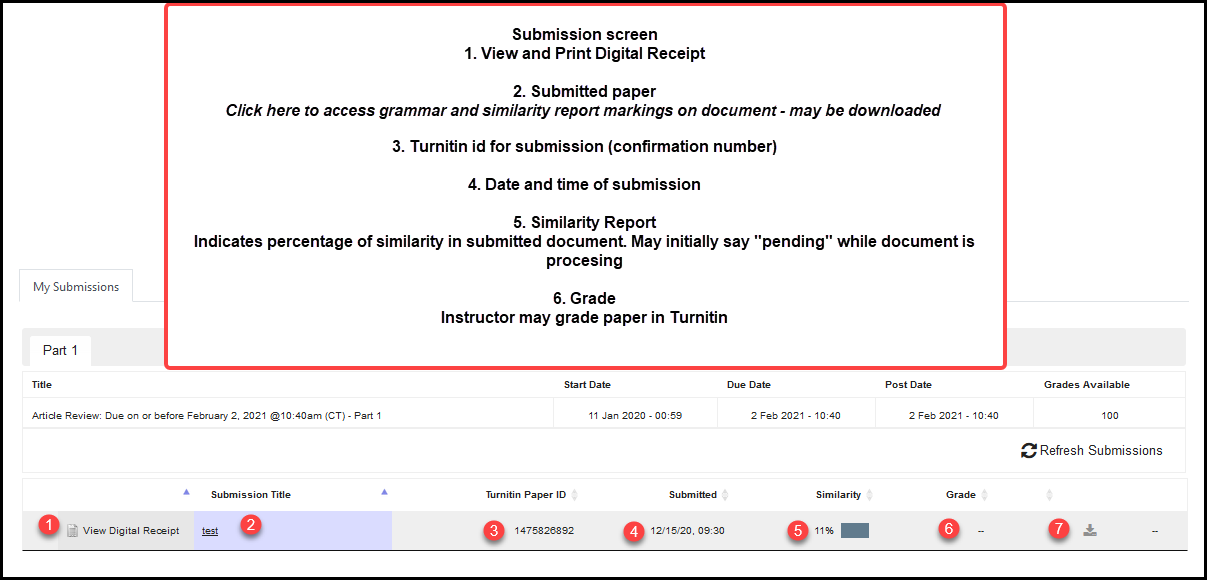 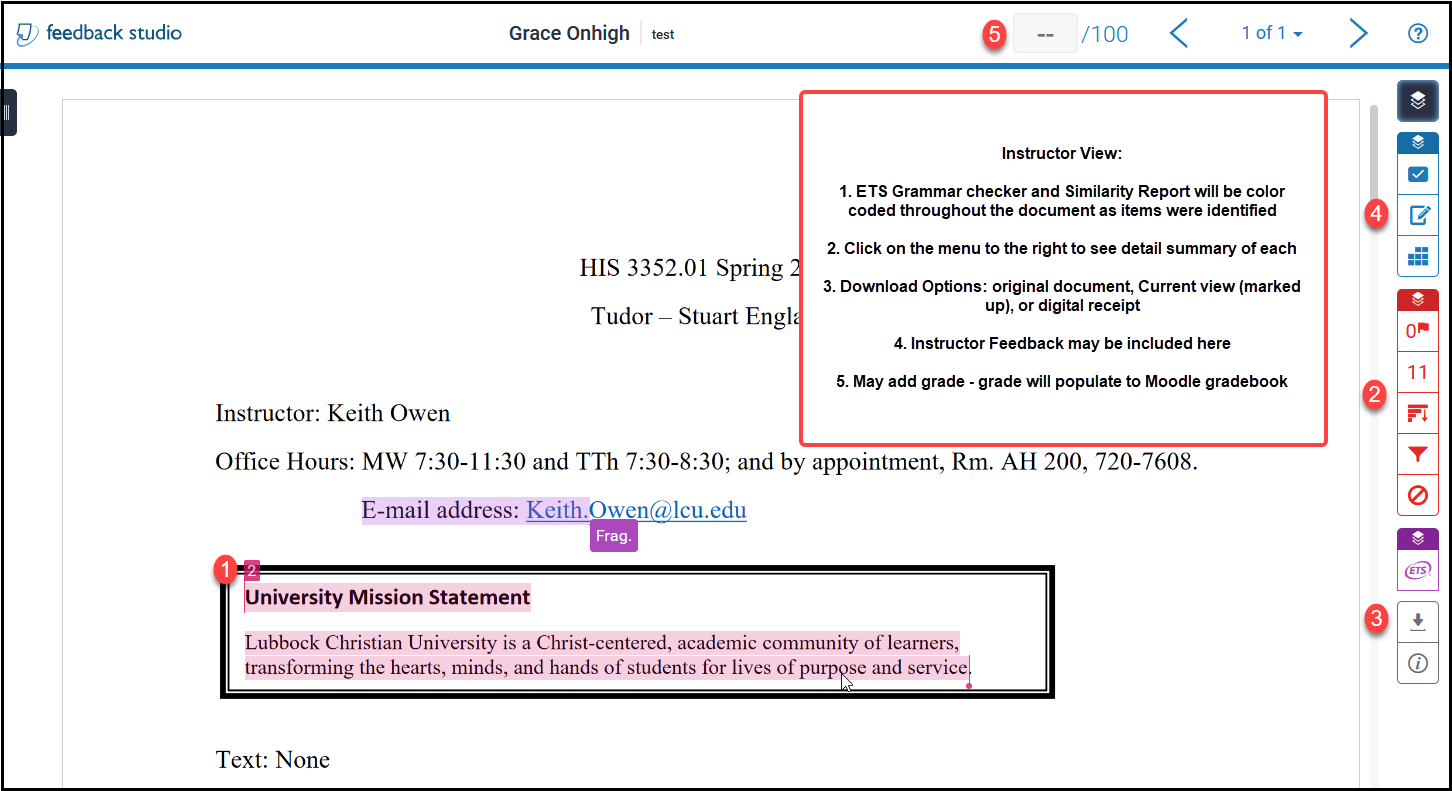  Filter details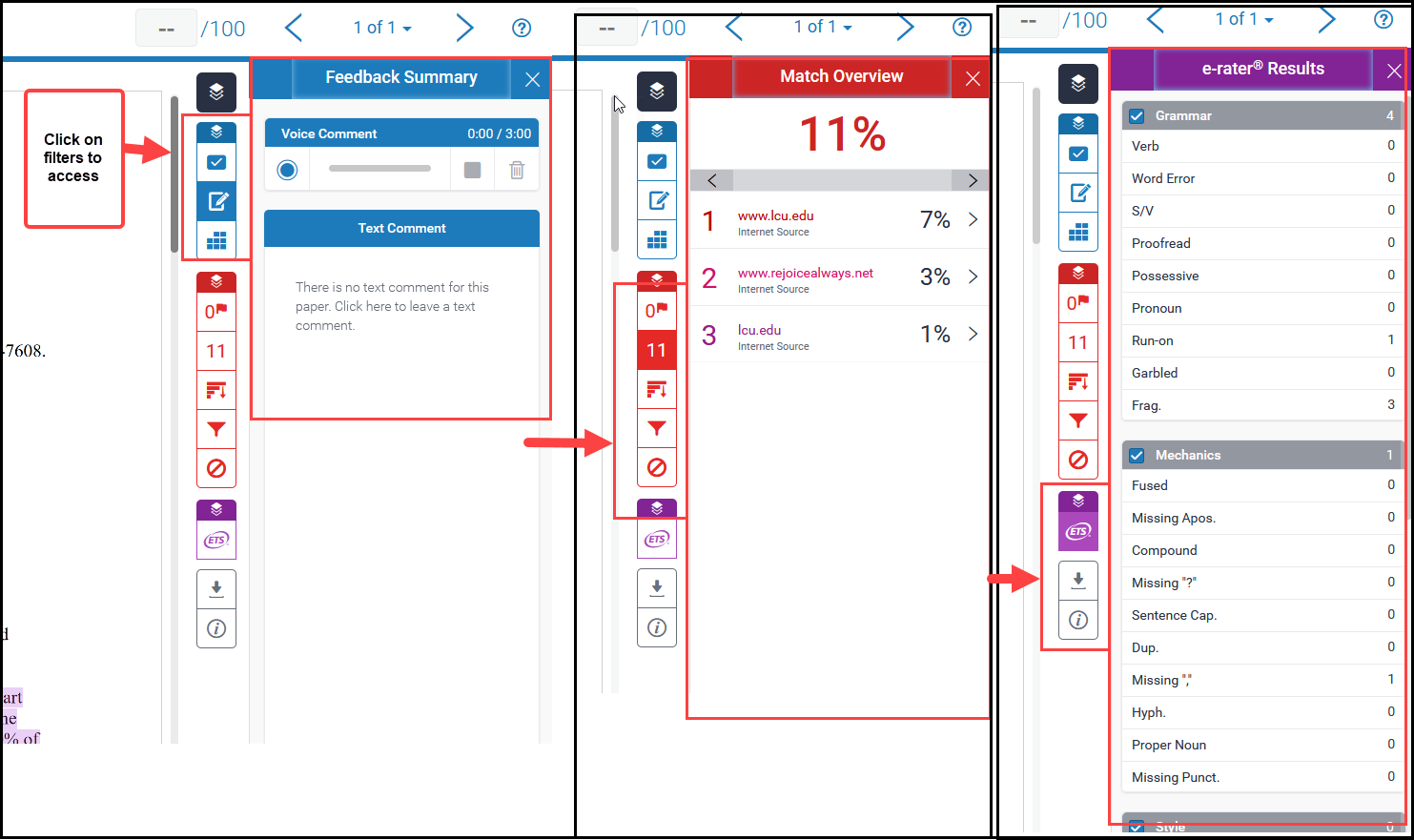 